            Mesto Spišská Belá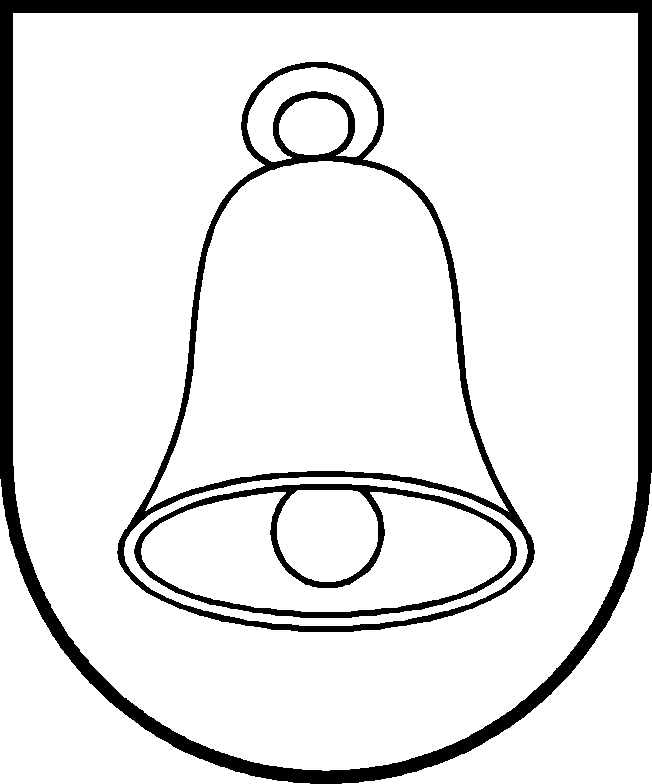            Petzvalova 18, 059 01 Spišská Belá                                                                 Tel. 052/4680511, fax: 052/4680501 Vaša zn./zo dňa                          Naša zn.                         Vybavuje / tel.                          Spišská Belá                                                                             Ing. Kleinová, 052/4680512                  30.11.2021                                                                                                                                                              Kuna/052/4680501               Názov materiálu:Príprava nových projektových zámerov mesta Spišská Belá (v rámci nového programového obdobia EU 2021-2027) Cezhraničná spolupráca INTERREG V-A Poľsko-Slov. republika 2021-2027Výňatok z pripravovaného Programu Interreg V-A:  Priorita 3 -  Tvorivé a turisticky atraktívne pohraničie Špecifický cieľ: Posilnenie úlohy kultúry a udržateľného cestovného ruchu v oblasti hospodárskeho rozvoja, sociálneho začlenenia a sociálnej inovácie Aktivita: Výstavba cyklotrás a doplnkovej infraštruktúry za účelom zachovania, sprístupnenia a propagácie hmotného a nehmotného kultúrneho a prírodného dedičstva.  prvé výzvy - jeseň/zima  2022Príprava projektového zámeru a následná príprava PD – už teraz Možné aktivity:V prípade mesta Spišská Belá treba pokračovať v aktivitách súvisiacich   1./  Modernizácia areálu Belianskeho rybníka 2./ Výstavba (stavebná úprava) parkoviska pri Belianskom rybníku s vybudovaním verejných WC a pod. (pri pumptracku)3./ Dobudovanie odpočívadiel na cyklochodníkoch – altánkov a prvkov drobnej architektúry4./ Dobudovanie bikeparku pri Belianskom rybníku - 2. etapa5./ Výstavba vyhliadkovej veže pri cyklotrase Spišská Belá - T. Kotlina 6./ Výstavba a obnova cyklotrás v mestských lesoch Spišská Belá v lokalite medzi Spišskou Belou,  Tatranskou Kotlinou, Lendakom a Ždiarom - Asfaltácia lesnej cesty od Babej doliny do Monkovej doliny (ku Tatre) -  ako cyklocesty- Asfaltácia cyklotrasy T. Kotlina – Kardolína (Babia dolina)  3 km- Asfaltácia lesnej cesty od Kačmarčíka smerom na  Mlynčeky (tzv. lesná cesta „Trasa“)  - dnes cyklotrasa č. 5895 – zelená značka - doriešiť prepoj na Slovenská  Ves  (brod cez rieku pre traktory) + požiadavka na obec Slovenská Ves  - Stavebná úprava lesnej cesta Šarpanec - Lendak (cez Belianské lúky) – dnes  ako cyklotrasa č. 8898 - žltá značka,  zmeniť trasovanie cez Gizerskú cestu (nad Šarpancom)- Výstavba chýbajúcich cyklochodníkov v intraviláne mesta s napojením na existujúcu sieť cyklotrás na okraji mesta (v extraviláne)Niektoré z týchto aktivít bude možné financovať aj z iných zdrojov: napr.  z  OP Slovensko 2021-2024, z Plánu obnovy SR a z dotácii PSK.    Kľúčové je bezodkladne začať prípravu projektových zámerov. DOPRAVA   TATRY 2030Operačný program Slovensko 2021-2027 Hlavný cieľ: Integrovaná inteligentná nízkoemisná doprava v Tatrách 2030Špecifický cieľ: Výstavba integrovaných parkovacích domov P+R (ako multimodálnych dopravných terminálov na miestach významných dopravných uzlov)  - vychádzajúc z Plánu udržateľnej mobility PSK  Návrh aktivity:Výstavba integrovaného (multimodálneho) parkovacieho domu „P+R“ v Tatranskej Kotline pri ceste 1/66 (na pozemku vo vlastníctve mesta Spišská Belá – na mieste určenom v platnom územnom pláne mesta Vysoké Tatry) Cieľ 1:  integrovanie autobusovej, osobnej automobilovej a cyklistickej dopravy s cieľom odľahčiť dopravu vo Vysokých Tatrách (zaparkovať a ísť verejnou dopravou – autobusom, príp. inou dopravou – napr. bicyklom) – zavedie taktovej verejnej autobusovej dopravy (TATRA EXPRES LINKY)   Cieľ 2 : koncepčné riešenie parkovania v osade Tatranská Kotlina (najmä z dôvodu zabezpečenia dostatočného parkovania pre Beliansku jaskyňu a pre turistov idúcich na turistické chodníky do Belianskych Tatier)  Zo strany mesta je potrebné začať s prípravou takéhoto projektového zámeru.                                                                                                                                                Jozef Kuna                                                                                                   primátor mesta __________________________________________________________________________________IČO : 00326518                                      	    Bankové spojenie VÚB Poprad                           e-mail:kuna@spisskabela.sk                                                            tel. 052/4680500                                                    SK86 0200 0000000027020562                                                                            www.spisskabela.sk